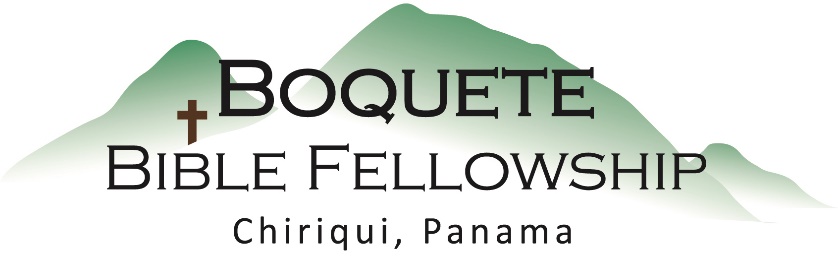 Culto del Domingo – 13 de diciembre, 2020Bienvenida y anunciosOración de limpieza: Isaías 1:18Llamado a la adoración: Colosenses 3:15-16Adoración a través del canto y las ofrendas Sermón: La esperanza de la Venida de CristoRespuestaBendición: 2 de Corintios 13:11,14Anuncios para esta semanaServicio de Nochebuena – Por favor asistan a nuestro primer  servicio de Nochebuena el 24 de diciembre a las 6:30pm para un adorable momento de alabanza.Estudio bíblico especial – Los miércoles a las 10:30am en la iglesia, Bryan estará liderando un estudio de discusión esta semana. Si a usted le gustaría recibir las preguntas de dicha discusión y no las ha recibido por favor contacte a Bryan.Estudio Bíblico para mujeres – Tammy está liderando el estudio bíblico para mujeres los jueves a las 10:00am en la iglesia. ¡Todas las mujeres están invitadas a participar!Actualizaciones Financieras:  Ingresos del 2020:      $76,174.53       *A partir del 8 de Dic                                                      Gastos del 2020:        $105,204.65                                                      Ingreso Neto              $-29,030.12La Esperanza de la Venida de Cristo Ahora bien, la fe es la certeza de lo que se espera, la convicción de lo que no se ve. – Hebreos 11:1Y el Señor dijo a Abram: «Vete de tu tierra, De entre tus parientes Y de la casa de tu padre,
A la tierra que Yo te mostraré. 2 Haré de ti una nación grande, Y te bendeciré, Engrandeceré tu nombre, Y serás[a] bendición. 3 Bendeciré a los que te bendigan, Y al que te maldiga, maldeciré[b]. En ti serán benditas todas las familias de la tierra». - Genesis 12:1-3¿Hasta cuándo, oh Señor? ¿Me olvidarás para siempre? ¿Hasta cuándo esconderás de mí Tu rostro? 2 ¿Hasta cuándo he de tomar consejo en mi alma, Teniendo pesar en mi corazón todo el día? ¿Hasta cuándo mi enemigo se enaltecerá sobre mí?5 Pero yo en Tu misericordia he confiado; Mi corazón se regocijará en Tu salvación.
6 Cantaré al Señor, Porque me ha llenado de bienes. - Salmos 1-2, 5-6Él enjugará toda lágrima de sus ojos, y ya no habrá muerte, ni habrá más duelo, ni clamor, ni dolor, porque las primeras cosas han pasado». Apocalipsis 21:4Notas del Sermón – La Esperanza de la Venida de CristoLa esperaLa esperanza BíblicaLa esperanza de Israel & la desesperanza